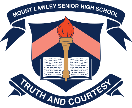 TAKING ONE POINT OF VIEWPurpose: To persuade reader to point of view by presenting supporting evidence and data.Detailed Bibliography should be included.Mount Lawley Senior High School	Assertions1.Evidence / Data / References1.2.2.3.3.